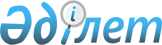 Мақтаарал ауданы әкімінің 2018 жылғы 13 қарашадағы "Мақтаарал ауданының аумағында сайлау учаскелерін құру туралы" № 8 шешіміне өзгерістер мен толықтырулар енгізу туралыТүркістан облысы Мақтаарал ауданы әкімінің 2019 жылғы 21 қарашадағы № 10 шешімі. Түркістан облысының Әділет департаментінде 2019 жылғы 22 қарашада № 5251 болып тіркелді
      "Қазақстан Республикасындағы сайлау туралы" Қазақстан Республикасының 1995 жылғы 28 қыркүйектегі Конституциялық Заңының 23 бабының 1-тармағына, "Қазақстан Республикасындағы жергілікті мемлекеттік басқару және өзін-өзі басқару туралы" Қазақстан Республикасының 2001 жылғы 23 қаңтардағы Заңының 33 бабының 2-тармағына сәйкес Мақтаарал ауданының әкімі ШЕШІМ ЕТЕДІ:
      1. Мақтаарал ауданы әкімінің 2018 жылғы 13 қарашадағы № 8 "Мақтаарал ауданының аумағында сайлау учаскелерін құру туралы" (Нормативтік құқықтық актілерді мемлекеттік тіркеу тізілімінде № 4784 болып тіркелген, 2019 жылы 17 қаңтарында Қазақстан Республикасының нормативтік құқықтық актілерінің эталондық бақылау банкінде электрондық түрде жарияланған) шешіміне мынандай өзгерістер мен толықтырулар енгізілсін:
      Көрсетілген шешімнің "Мақтаарал ауданы бойынша сайлау учаскелерінің тізбесі" деген қосымшасы осы шешімге қосымшаға сәйкес жаңа редакцияда жазылсын.
      2. Түркістан облысы "Мақтаарал ауданы әкімінің аппараты" мемлекеттік мекемесі Қазақстан Республикасының заңнамасында белгіленген тәртіппен:
      1) осы шешімнің "Қазақстан Республикасы Әділет министрлігі Түркістан облысының Әділет департаменті" Республикалық мемлекеттік мекемесінде мемлекеттік тіркелуін;
      2) ресми жарияланғаннан кейін осы шешімді Мақтаарал ауданы әкімдігінің интернет-ресурсына орналастыруын қамтамасыз етсін.
      3. Осы шешімнің орындалуын бақылау аудан әкімі аппаратының басшысы Н.Саттаровқа жүктелсін.
      4. Осы шешім оның алғашқы ресми жарияланған күнінен бастап қолданысқа енгізіледі.
      "КЕЛІСІЛДІ"
      Мақтаарал аудандық аумақтық сайлау
      комиссиясының төрағасы 
      ______________ А.Ниязбеков
      2019 жылғы " "__________ Мақтаарал ауданы бойынша сайлау учаскелерінің тізбесі
      № 380 сайлау учаскесі.
      Орталығы: Мырзакент кенті, Ш.Тайғанов көшесі, № 50, Мақтаарал ауданы білім бөлімінің № 1 "Мырзакент" мектеп-гимназия" коммуналдық мемлекеттік мекемесі 
      Шекаралары: 
      Н.Тұрғынбаев көшесі №№ 2, 4, 6, 8/1, 8/2, 10/1, 10/2, 12/1, 12/2, 14/1, 14/2, 16, 18, 20, 22, 24, 26, 28, 30, 32, 34, 36, 38 үйлері.
      М.Бекботаев көшесі №№ 2, 3, 4/1, 4/2, 5/2, 5/2, 6/1, 6/2, 7/1, 7/2, 8/1, 8/2, 9/1, 9/2, 10/1, 10/2, 11, 12/1, 12/2, 13/1, 13/2, 14/1, 14/2, 15, 16, 17, 18/1, 18/2, 19, 20 20/1, 20/2, 22/1, 22/2, 23, 24, 25, 26 үйлері.
      Омарата көшесі №№ 2, 3/1, 3/2, 4/1, 4/2, 5/1, 5/2, 6/1, 6/2, 7/1, 7/2, 8/1, 8/2, 8/3, 8/4, 9/1, 9/2, 10/1, 10/2, 10/3, 10/4, 11/1, 11/2, 12/1, 12/2, 14/1, 14/2 үйлері.
      Абай көшесі №№ 1, 2, 3, 5, 5а, 5б, 7, 9, 11, 13, 15, 17, 19, 21 23, 25, 27, 29, 31, 33, 35, 37, 39, 41, 43, 45, 47, 49, 51, 53, 55, 57, 59, 61 үйлері.
      Бекет батыр көшесі №№ 1, 2, 3, 4, 5, 6, 7, 8, 9, 10, 11, 12, 13, 14, 15, 16, 17, 18, 19, 20, 21, 22, 23, 24, 25, 26, 27, 28, 29, 30, 31, 32, 33, 34, 35, 36, 38, 40, 42, 44, 46, 48, 50, 52 үйлері.
      Ш.Тайғанов тұйығы №№ 1/1, 1/2, 2/1, 2/2, 2/3, 2/4, 2/5, 2/6, 3/1, 3/2, 3/3, 3/4, 4/1, 4/2, 4/3, 4/4, 5/1, 5/2, 5/3, 5/4, 5/5, 5/6, 5/7, 5/8, 5/9, 5/10, 6/1, 6/2, 6/3, 6/4, 7/1, 7/2, 7/3, 7/4, 7а, 7б, 7в, 8/1, 8/2, 8/3, 8/4, 37/1, 37/2, 39/1, 39/2, 39/3, 45а, 47/1, 47/2, 49/1, 49/2 үйлері.
      Ш.Тайғанов көшесі №№ 1, 2, 3, 3/1, 4, 5/1, 5/2, 6, 7, 8, 9, 10, 11, 12, 13, 14, 15, 16, 17, 18, 19, 20, 21, 22, 23, 24/1, 24/2, 24/3, 25, 26, 27, 28, 29/1, 29/2, 30/1, 30/2, 30/3, 32, 33, 34, 35, 36, 37а, 37, 37/1, 37/2, 37/3, 37/4, 37/5, 37/6, 37/7, 37/8, 37/9, 37/10, 37/11, 37/12, 37/13, 37/14, 37/15, 37/16, 37/17, 37/18, 37/19, 37/20, 38, 39/1, 39/2, 39/3, 39/4, 39/5, 39/6, 39/7, 39/8, 39/9, 39/10, 39/11, 39/12, 39/13, 39/14, 39/15, 39/16, 39/17, 39/18, 39/19, 39/20, 40, 41а/1, 41а/2, 41а, 41/1, 41/2, 41/3, 41/4, 41/5, 41/6, 41/7, 41/8, 41/9, 41/10, 41/11, 41/12, 41/13, 41/14, 41/15, 41/16, 41/17, 41/18, 41/19, 41/20, 42/1, 42/2, 43/1, 43/2, 43/3, 43/4, 43/5, 43/6, 43/7, 43/8, 43/9, 43/10, 43/11, 43/12, 43/13, 43/14, 43/15, 43/16, 43/17, 43/18, 43/19, 43/20, 45/1, 45/2, 45/3, 45/4, 45/5, 45/6, 45/7, 45/8, 45/9, 45/10, 45/11, 45/12, 45/13, 45/14, 45/15, 45/16, 45/17, 45/18, 45/19, 45/20, 47/1, 47/2, 47/3, 47/4, 47/6, 47/7, 47/8, 47/9, 47/10, 47/11, 47/12, 47/13, 47/14, 47/15, 47/16, 47/17, 47/18, 47/19, 47/20 үйлері.
      Ильяс ата көшесі №№ 1/1, 1/2, 1/3, 1/4, 1/5, 1/6, 2/1, 2/2, 2/3, 2/4, 2/5, 2/6, 2/7, 2/8, 3/1, 3/2, 3/3, 3/4, 3/5, 3/6, 3/7, 3/8, 4/1, 4/2, 4/3, 4/4, 4/5, 4/6, 5/1, 5/2, 5/3, 5/4, 6, 7/1, 7/2, 8, 9, 10, 11, 12, 13, 14, 15, 16, 17, 18, 19, 20, 21, 22, 23, 23а үйлері.
      Жамбыл көшесі №№ 1, 2/1, 2/2, 3, 4, 5, 6, 7, 8, 9, 10, 11, 12, 13, 14, 15, 16, 17, 18, 19, 20, 21, 22, 23, 24, 25, 26, 27, 28, 29, 30, 31, 32, 33, 34, 35, 36, 37, 38, 39, 40, 41, 42, 43, 44, 45, 46, 46а, 47, 48, 49, 50, 51, 51, 51/1, 51/2, 52/1, 53, 54, 55/1, 55/2, 56, 56а, 57, 58, 59, 60, 61, 62, 63/1, 63/2, 63/3, 63/4, 63/5, 63/7, 63/8, 63/9, 63/10, 63/11, 63/12, 64, 66, 68/1, 68/2, 70/1, 70/2, 72/1, 72/2, 70/1, 70/2, 70/3, 70/4, 70/5, 70/6, 70/7, 70/8, 70/9, 70/10, 70/11, 70/12, 70/13, 70/14, 70/15, 70/16, 70/17, 70/18, 72/1, 72/2, 72/3, 72/4, 72/5, 72/6, 72/7, 72/8, 72/9, 72/10, 72/11, 72/12, 72/13, 72/14, 72/15, 72/16, 72/17, 72/18, 74/1, 74/2, 74/3, 74/4, 74/5, 74/6, 74/7, 74/8, 74/9, 74/10, 74/11, 74/12, 74/13, 74/14, 74/15, 74/16, 74/17, 74/18, 76/1, 76/2, 76/3, 76/4, 76/5, 76/6, 76/7, 76/8, 76/9, 76/10, 76/11, 76/12, 76/13, 76/14, 76/15, 76/16, 76/17, 76/18 үйлері.
      Амангелді көшесі №№ 1, 2, 2а, 3, 4, 5, 6, 7, 8, 9, 10, 11, 12, 13, 14, 15, 16, 17, 18, 19, 20, 21, 22, 22а, 22б, 23, 24, 25, 26, 27, 27а, 28, 29, 30, 31, 32, 33, 34, 35, 36, 37, 38, 39, 40, 41, 42, 43, 44, 45, 46, 47, 48, 49, 50, 51, 52, 53, 54, 55, 56/1, 56/2, 56/3, 57, 58/1, 58/2, 58/3, 59, 60, 62/1, 62/2, 62/3, 62/4, 63, 64/1, 64/2, 65, 66/1, 66/2, 66/3, 67, 69, 71, 73, 75, 77, 77а, 79, 81, 83, 85, 87, 89, 91, 93 үйлері.
      Е.Мәмбетов көшесі №№ 70/1, 70/2, 72/1, 72/2, 74/1, 74/2, 76/1, 76/2, 78/1, 78/2, 80/1, 80/2, 82/1, 82/2, 84/1, 84/2, 86/1, 86/2, 88/1, 88/2, 90/1, 90/2, 92/1, 92/2, 96 үйлері.
      С.Қожанов көшесі №№ 1а, 1а/1, 1а/2, 1а/3, 1а/4, 1/1, 1/2, 1/3, 1/4, 2/1, 2/2, 2/3, 2/4, 3б/1, 3б/2, 3б/3, 3б/4, 3/1, 3/2, 3/3, 3/4, 3/5, 3/6, 3/7, 3/8, 3/9, 3/10, 3/11, 3/12, 3/13, 3/14, 3/15, 3/16, 3/17, 3/18, 3/19, 3/20, 3/21, 3/22, 3/23, 3/24, 3/25, 3/26, 3/27, 3/28, 3/29, 3/30, 3/31, 3/32, 3/33, 3/34, 3/35, 3/36, 3а/1, 3а/2, 3а/3, 3а/4, 5 үйлері.
      № 381 сайлау учаскесі.
      Орталығы: Мырзакент кенті, С.Қожанов көшесі, № 15, Мақтаарал ауданы білім бөлімінің "Абылайхан атындағы №2 жалпы орта мектебі" коммуналдық мемлекеттік мекемесі.
      Шекаралары:
      Қазақстан көшесі №№ 1, 1а, 2, 3, 4, 5, 6, 7, 8, 9, 10, 11, 12, 13, 14, 15, 16, 17, 18, 19, 20, 21, 22, 23, 24, 25, 26, 27, 28, 29, 30, 31, 32, 33, 34, 35, 36, 37, 38, 39, 40, 41, 42, 43, 44, 45, 46, 47, 48, 49, 50, 51, 52, 53, 54, 55, 56, 57, 58, 59, 60, 61, 62, 63, 64, 65, 66, 67, 68, 69, 71, 72, 73, 74, 75, 76, 77, 78, 79, 80, 80а, 81, 82, 83, 84, 85, 86, 87, 89, 91, 91а үйлері.
      М.Бекболатов көшесі №№ 1, 2, 3, 4, 5, 6, 7, 8, 9, 10, 11, 12, 12а, 13, 14, 15, 16, 17, 18/1, 18/2, 18а/1, 18а/2, 18б/1, 18б/2, 19, 20, 21, 22, 23, 24, 25, 26, 27, 28, 29, 30, 31, 32, 33, 33а, 34, 35, 36, 37, 38, 39, 40, 41, 42, 43, 44, 45, 46, 47, 48, 49, 50, 51, 52, 53, 54, 55, 56, 57, 58, 59, 60, 61, 62, 63, 63а, 64, 66, 68 үйлері.
      К.Бөгембаев көшесі №№ 1, 2, 3, 4, 4а, 4б, 5, 6, 7, 8, 9, 10, 10а, 11, 12, 13, 14, 15, 16, 17, 18, 19, 20, 21, 22, 23, 24, 25, 26, 27, 28, 29, 30, 31, 32, 33, 34, 35, 36, 37, 38, 39, 40, 41, 42, 43, 44, 45, 46, 47, 48, 49, 50, 51, 52, 54, 56, 58, 60, 62, 64, 66 үйлері.
      С.Айтбаев көшесі №№1, 2, 5, 6, 7, 7а, 8, 9, 10, 11, 13, 14, 15, 16, 17, 18, 19, 20, 21, 22, 23, 24, 25, 26, 27, 28, 29, 30, 31, 32, 33, 34, 35, 36, 38, 40, 42, 44, 46, 48, 50, 52, 54, 56 үйлері.
      Т.Мәдіқожаев көшесі №№ 1, 1/1, 1/2, 1/3, 1/4, 1/5, 1/6, 3, 6, 8, 8/1, 8/2, 8/3, 8/4, 8/5, 8/7, 8/8, 10, 12, 20, 22, 24 үйлері.
      Өркен көшесінің (Аптечная) өткелі №№ 3/1, 3/2, 3/3, 4/1, 4/2, 4/3, 5/1, 5/2, 5/3, 5/4, 5/5, 5/6, 5/7, 5/8, 6, 9, 10/1, 10/2, 10/3, 10/4, 10/5, 10/6, 10/7, 10/8, 10/9, 10/10, 11/1, 11/2, 12а, 12б үйлері.
      Еркіндік (М.Горький) көшесі №№ 68/1, 68/2, 68/3, 68/4, 68/5, 68/6, 68/7, 68/8, 68/9, 68/10, 68/11, 68/12, 68/13, 68/14, 68/15, 68/16, 68/17, 70, 70а, 72, 74 үйлері.
      Е.Мәмбетов көшесі №№ 1а, 1/1, 1/2, 1/3, 3/1, 3/2, 3/3, 3/4, 5, 6, 7/1, 7/2, 8а, 8б, 9/1, 9/2, 9/3, 10, 11/1, 11/2, 11/3, 12, 14, 15, 18, 20, 22, 23, 24, 25, 26, 27, 28, 30, 32, 34, 36, 38, 40, 42, 44, 46, 48, 50, 52, 54, 56, 58, 60, 62, 64 үйлері.
      Мерейлі (Комсомол) көшесі №№ 1/1, 1/2, 3, 5, 7, 9, 11, 12, 13, 14, 15, 17, 17/1, 17/2, 19, 20, 23/1, 23/2 үйлері.
      Жастар (Гагарин) көшесі №№ 2/1, 2/2, 4, 6, 7/1, 7/2, 8/1, 8/2, 9, 10/1, 10/2, 10/3, 11/1, 11/2, 12/1, 12/2, 13/1, 13/2, 14/1, 14/2, 14/3, 15, 16, 16/1, 16/2, 17/1, 17/2, 19 үйлері.
      С.Қожанов көшесі №№ 4а, 4/1, 4/2, 4/3, 4/4, 4/5, 4/6, 4/7, 4/8, 4/9, 4/10, 4/11, 4/12, 6, 7, 12/1, 12/2, 14/1, 14/2, 14/3, 14/4, 14/5, 14/6, 14/7, 14/8, 14а, 14б, 16, 20, 22, 22а, 26, 28, 30, 32/1, 32/2, 34, 36, 38, 38а, 39/1, 39/2, 40, 41/1, 41/2, 42, 43, 45, 47, 49, 50/1, 50/2, 50а үйлері.
      Ақ алтын (Энергетиктер) көшесі №№ 1, 2/1, 2/2, 3/1, 3/2, 4/1, 4/2, 5/1, 5/2, 6/1, 6/2, 7/1, 7/2, 8/1, 8/2, 9/1, 9/2, 10/1, 10/2, 11/1, 11/2, 12/1, 12/2, 13, 14, 15 үйлері.
      Игілік (ПДУ 300) көшесі №№ 1, 2, 3, 4, 5, 6, 7, 8, 9 үйлері.
      № 382 сайлау учаскесі.
      Орталығы: Мырзакент кенті, К.Маркс көшесі, № 56, Мақтаарал ауданы білім бөлімінің "А.Пушкин атындағы № 3 жалпы орта мектебі" коммуналдық мемлекеттік мекемесі.
      Шекаралары:
      С.Жаштаев көшесі №№ 1, 1а, 2, 3, 4, 5, 6, 7, 8, 9, 10, 11, 12, 13, 14, 15, 16, 17, 18, 19, 20, 21, 22, 22а, 23, 24, 25, 25а, 26, 27, 28, 29, 30, 31, 32, 33, 34, 35, 36, 37, 38, 39, 40, 41, 42, 43, 44, 45, 46, 47, 48, 49, 49а, 50, 51, 52, 53, 54, 55, 56, 57, 58, 59, 60, 61, 62, 63, 64, 65, 66, 67, 68, 69, 70, 71, 72, 73, 74, 75, 76, 77, 78, 79/1, 79/2, 79/3, 79/4, 80, 82, 84, 86, 88, 90, 92, 92а, 92б, 96/1, 96/2, 98, 100 үйлері.
      Еркіндік (М.Горький) көшесі №№ 1, 2, 3, 4, 5, 6, 7, 8, 8а, 9, 10, 11, 12, 13, 14, 15, 16, 17, 18, 19, 20, 21, 22, 23, 24, 25, 26, 26а, 27, 28, 29, 30, 31, 32, 33, 34, 35, 36, 37, 38, 39, 40, 41, 42, 43, 44, 45, 46, 47, 48, 49, 50, 51, 52, 53, 54, 55, 56, 57, 58, 59, 60, 61, 62, 63, 65, 67, 69, 71, 73, 75, 77, 79, 81, 83, 85, 87, 89, 91, 91а, 93, 93а үйлері.
      К.Маркс көшесі №№ 1, 2, 3, 4, 5, 6, 7, 8, 9, 10, 11, 12, 13, 14, 15, 16, 17, 18, 19, 20, 21, 22, 23, 24, 25, 26, 27, 28, 29, 30, 31, 32, 33, 34, 35, 36, 37, 38, 39, 40, 41, 42, 43, 44, 45, 46, 47, 48, 49, 50, 51, 52, 53, 54, 55, 56, 57, 58/1, 58/2, 58а/1, 58а/2, 58а/3, 58а/4, 58а/5, 58а/6, 58а/7, 58а/8, 58а/9, 58а10, 58а/11, 58а/12, 59, 59а, 60/1, 60/2, 61/1, 61/2, 62, 63/1, 63/2, 64, 65/1, 65/2, 67/1, 67/2, 68, 68а, 68б, 69/1, 69/2, 69/3, 69/4, 69/5, 69/6, 69/7, 69/8, 69/9, 69/10, 69/11, 69/12, 69а/1, 69а/2, 69а/3, 69а/4, 69а/5, 69а/6, 69а/7, 69а/8, 69а/9, 69а/10, 69а/11, 69а/12, 69а/13, 69а/14, 69а/15, 69а/16, 71, 73, 75, 77 үйлері.
      С.Шамов көшесі №№ 1, 2, 3, 4, 5, 6, 7, 8, 9, 10, 11, 12, 13, 14, 15, 16, 17, 18, 19, 20, 21, 22, 23, 24, 25, 26, 27, 28, 29, 30, 31, 32, 33, 34, 35, 36, 37, 38, 39, 40, 41, 42, 42а, 43, 43а, 44, 45, 45а, 46, 47, 48, 49, 50, 51, 52, 53, 56/1, 56/2, 57/1, 57/2, 57/3, 57/4, 57/5, 57/6, 57/7, 57/8, 57/9, 57/10, 57/11, 57/12, 58/1, 58/2, 66, 68, 70 үйлері.
      М.Бектасов көшесі №№ 1, 2, 2а, 3, 4, 5, 6, 7, 8, 9, 10, 11, 12, 13, 14, 15, 16, 17, 18, 19, 20, 21, 22, 23, 24, 25, 26, 27, 28, 29, 30, 31, 32, 33, 34, 35, 36, 37, 38, 39, 40, 41, 42, 43, 44, 45, 46, 47, 48/1, 48/2, 49, 50, 51, 51/1, 51/2, 51а/1, 51а/2, 52/1, 52/2, 53/1, 53/2, 53а/1, 53а/2, 54, 54/1, 54/2, 54/3, 54/4, 54/5, 54/6, 54/7, 54/8, 54а/1, 54а/2, 55а, 56/1, 56/2, 56а, 57/1, 57/2, 57/3, 57/4, 57/5, 57/6, 57/7, 57/8, 57/9, 57/10, 57/11, 57/12, 58, 60, 60а, 62, 64 үйлері.
      Түркістан көшесі №№ 1, 2, 3, 4, 5, 6, 7, 7а, 8, 9, 10, 11, 12, 13, 14, 15, 16, 17, 18, 19, 20, 21, 22, 23, 24, 25 үйлері.
      И.Панфилов көшесі №№ 1, 1а, 2, 3, 4, 5, 6, 7, 8, 9, 10, 11, 12, 13, 14, 15, 16, 16а, 17, 18, 19, 20, 21, 22, 24, 26, 28, 30 үйлері.
      Бейбітшілік көшесі №№ 2, 3, 4, 5, 6, 7, 8, 9, 10, 11, 12, 13, 14, 15, 16, 17, 18, 19, 20, 21, 22, 23, 24, 25, 26, 27, 27а, 28, 29, 30, 31, 32, 33, 34, 35, 36, 36а, 38, 40, 40а, 42, 44, 46, 48, 50, 54, 56, 58, 60, 62, 64, 66, 68, 68а, 70, 72, 74, 76, 78, 80, 82, 84, 86, 88, 90, 92, 94, 96, 98, 100, 102, 104, 106, 108, 110, 112, 114, 114а, 116, 118, 120, 122 үйлері.
      Шапағат (Южная) көшесі №№ 1/1, 1/2, 2/1, 2/2, 3/1, 3/2, 4/1, 4/2, 5/1, 5/2, 6/1, 6/2, 7/1, 7/2, 8/1, 8/2, 9/1, 9/2, 10/1, 10/2, 11/1, 11/2, 12/1, 12/2, 13/1, 13/2, 14/1, 14/2, 15/1, 15/2, 16/1, 16/2, 17/1, 17/2, 18/1, 18/2, 19/1, 19/2, 20/1, 20/2, 21/1, 21/2, 23/1, 23/2, 24/1, 24/2, 25/1, 25/2 үйлері.
      № 383 сайлау учаскесі.
      Орталығы: Мырзакент кенті, Ізгілік (Энгельс) көшесі №8, "Мақтаарал АКК" жауапкершілігі шектеулі серіктестігі.
      Шекаралары:
      В.Чкалов көшесі №№ 1, 2, 3, 4, 5, 6, 7, 8, 9, 10, 11, 11а, 12, 14, 15, 16, 17, 18, 19, 20, 21, 22, 23, 24, 25, 26, 27, 28, 29, 30, 31, 32, 33, 34, 35, 36, 37, 38, 40, 42, 44, 46, 48, 50, 52, 54, 56, 58, 60, 62, 64, 66, 68, 70, 72 үйлері.
      Ізгілік (Энгельс) көшесі №№ 1, 2, 2а, 3, 4, 5, 6/1, 6/2, 6/3, 6/4, 7, 8/1, 8/2, 8/3, 8/4, 9, 10/1, 10/2, 10/3, 10/4, 11, 12/1, 12/2, 12/3, 12/4, 14/1, 14/2, 15, 16, 17, 18, 19, 20, 21, 22, 23, 24, 25, 26, 27, 28, 29, 30, 31, 32, 33, 34, 35а, 35б, 37, 38, 39, 40, 41, 42, 43, 44, 45, 46, 47, 48, 49, 51, 53, 55 үйлері.
      Ақниет (Фурманов) көшесі №№ 1, 2, 3, 4, 5, 6, 7, 8, 9, 10, 11, 12, 13, 14, 15, 16, 17, 18, 19, 20, 21, 22, 23, 24, 25, 26, 27, 28, 29, 30, 31, 32, 34 үйлері.
      Б.Қыпшақов көшесі №№ 1а, 1б, 2/1, 2/2, 2/3, 2а, 2б, 3а, 3б, 4, 4/1, 4/2, 4/3, 4а, 4б, 4в, 6, 6/1, 6/2, 8, 8а, 8б, 8/1, 8/2, 10, 10/1, 10/2, 10/3, 11, 12, 12а, 16, 18/1, 18/2, 18/3, 20, 22/1, 22/2, 24/1, 24/2, 26/1, 26/2, 28/1, 28/2, 30/1, 30/2, 32 үйлері.
      С.Сейфуллин көшесі №№ 1/1, 3/1, 3/2, 3/3, 3/4, 4/2, 4/3, 5/1, 5/2, 5/3, 5/4, 6/1, 6/2, 7/1, 7/2, 7/3, 7/4, 8/1, 8/2, 8/3, 8/4, 10, 10/1, 10/2, 10/3, 10/4, 12/1, 12/2, 14/1, 14/2 үйлері.
      Қ.Сәтбаев көшесі №№ 2, 4, 4а, 6/1, 6/2, 6/3, 6/4, 8/1, 8/2, 8/3, 8/4, 10/1, 10/2, 10/3, 10/4, 12/1, 12/2, 12/3, 12/4, 14/1, 14/2, 14/3, 14/4, 16/1, 16/2, 16/3, 16/4 үйлері.
      Т.Бигельдинов көшесі №№ 1/1, 1/2, 3/1, 3/2, 4 үйлері.
      Восточная көшесі №№ 4, 9, 10, 12, 14, 16, 18 үйлері.
      Бейбітшілік тұйығы №№ 1, 2, 3, 4, 5, 6, 7, 8, 9 үйлері.
      С.Қожанов көшесі №№ 60, 62, 64, 66, 68, 70, 72, 74, 76, 78, 80/1, 80/2, 82, 84, 86, 88, 90, 92, 93, 94, 95, 96, 98, 100 үйлері.
      Бейбітшілік көшесі №№ 37, 39, 41, 43, 45, 47, 49, 51, 53, 55, 57, 59, 61, 63, 65, 67, 69, 71, 73, 75, 75а, 77, 79, 81, 83, 85, 87, 89, 91, 93, 95, 97, 99, 101, 103, 105, 107, 109, 111, 113, 115, 117, 119, 121, 123, 124, 125, 126, 127, 128, 129, 130, 131, 132, 133, 134, 135, 136, 136а, 137, 138, 139, 140, 141, 142, 143, 144, 145, 146, 148, 150, 152, 154, 156, 156а, 158, 160, 162, 164, 166, 168, 170, 172, 174, 176, 178, 180, 182, 184, 186, 188, 190, 192, 194, 196, 198, 200, 202, 204, 206, 208, 210, 212, 214, 214а, 216, 218, 220, 222, 224, 226, 228, 230, 232, 234, 236, 238, 240, 242, 244, 246, 248, 248а, 250, 252, 254, 256, 258, 260, 262, 264, 266, 268, 270, 270а, 272, 274, 274а, 276, 278, 280, 282, 284, 286, 288, 290, 292, 292/2 үйлері.
      Шапағат (Южная) көшесі №№ 26/1, 26/2, 27/1, 27/2, 28/1, 28/2, 29/1, 29/2, 30/1, 30/2, 31/1, 31/2, 32/1, 32/2, 33/1, 33/2, 34/1, 34/2, 35/1, 35/2, 36/1, 36/2, 37/1, 37/2 үйлері.
      № 384 сайлау учаскесі.
      Орталығы: Мырзакент кенті, Бейбітшілік көшесі, № 300, "Қазақстан Республикасы Ұлттық қауіпсіздік комитеті шекара қызметінің 2037 әскери бөлімі" республикалық мемлекеттік мекемесі.
      Шекарасы: № 2037 әскери бөлім аумағы.
      № 385 сайлау учаскесі.
      Орталығы: Мырзакент кенті, Т.Мәдіқожаев көшесі, № 30, "Мырзакент" Мақтаарал аудандық ауруханасы" шаруашылық жүргізу құқығындағы мемлекеттік коммуналдық кәсіпорны.
      Шекарасы: "Мырзакент" Мақтаарал аудандық ауруханасы аумағы.
      № 386 сайлау учаскесі.
      Орталығы: Достық ауылдық округі, Достық ауылы, Б.Әбдешов көшесі, № 42 Б, Мақтаарал ауданы білім бөлімінің "Ғ.Мүсірепов атындағы № 53 жалпы орта мектебі" коммуналдық мемлекеттік мекемесі.
      Шекарасы: Достық ауылдық округінің Достық ауылы.
      № 387 сайлау учаскесі.
      Орталығы: Достық ауылдық округі, Гүлстан ауылы, Д.Ұзақов көшесі № 9А, Мақтаарал ауданы білім бөлімінің "М.Тұрсын-Заде атындағы № 56 жалпы орта мектебі" коммуналдық мемлекеттік мекемесі.
      Шекарасы: Достық ауылдық округінің Гүлстан ауылы.
      № 388 сайлау учаскесі.
      Орталығы: Достық ауылдық округі, Хайдар ауылы, Б.Қаназаров көшесі, № 23А, Мақтаарал ауданы білім бөлімінің "С.Айни атындағы № 55 жалпы орта мектебі" коммуналдық мемлекеттік мекемесі.
      Шекарасы: Достық ауылдық округінің Хайдар ауылы.
      № 389 сайлау учаскесі.
      Орталығы: Достық ауылдық округі, Ж.Қалшораев ауылы, Елімай көшесі, № 6А, Мақтаарал ауданы білім бөлімінің "Қ.Әбдалиев атындағы № 54 жалпы орта мектебі" коммуналдық мемлекеттік мекемесі.
      Шекарасы: Достық ауылдық округінің Ж.Қалшораев ауылы.
      № 390 сайлау учаскесі.
      Орталығы: Достық ауылдық округі, Бескетік ауылы, Ы.Алтынсарин көшесі, № 24, Мақтаарал ауданы білім бөлімінің "М.Ғабдуллин атындағы № 52 жалпы орта мектебі" коммуналдық мемлекеттік мекемесі.
      Шекаралары: Достық ауылдық округінің Бескетік және Көксу ауылдары.
      № 391 сайлау учаскесі.
      Орталығы: А.Қалыбеков ауылдық округі, Атамұра ауылы, Ш.Тұрғанбаев көшесі, № 9А, Мақтаарал ауданы білім бөлімінің "Қ.Қайсенов атындағы № 51 жалпы орта мектебі" коммуналдық мемлекеттік мекемесі.
      Шекаралары: А.Қалыбеков ауылдық округінің Жамбыл және Атамұра ауылдары.
      № 392 сайлау учаскесі.
      Орталығы: А.Қалыбеков ауылдық округі, Үлгілі ауылы, Орда көшесі, № 41А, "Үлгілі" мәдениет үйі.
      Шекаралары: А.Қалыбеков ауылдық округінің Тұран, Жаңа жол және Үлгілі ауылдары.
      № 393 сайлау учаскесі.
      Орталығы: А.Қалыбеков ауылдық округі, Абат ауылы, Т.Сапаров көшесі, № 23, Мақтаарал ауданы білім бөлімінің "Ж.Нұрлыбаев атындағы № 49 жалпы орта мектебі" коммуналдық мемлекеттік мекемесі.
      Шекаралары: А.Қалыбеков ауылдық округінің Абат және Төрткүл ауылдары.
      № 394 сайлау учаскесі.
      Орталығы: Ж.Нұрлыбаев ауылдық округі, Ынталы ауылы, М.Миманжораев көшесі, № 6, Мақтаарал ауданы білім бөлімінің "Ы.Алтынсарин атындағы № 26 жалпы орта мектебі" коммуналдық мемлекеттік мекемесі.
      Шекарасы: Ж.Нұрлыбаев ауылдық округінің Ынталы ауылы.
      № 395 сайлау учаскесі.
      Орталығы: Ж.Нұрлыбаев ауылдық округі, Өнімкер ауылы, Ақтерек көшесі, № 30А, Мақтаарал ауданы білім бөлімінің "Ж.Нұрлыбаев атындағы № 27 жалпы орта мектебі" коммуналдық мемлекеттік мекемесі.
      Шекарасы: Ж.Нұрлыбаев ауылдық округінің Өнімкер ауылы.
      № 396 сайлау учаскесі.
      Орталығы: Ж.Нұрлыбаев ауылдық округі, Ырысты ауылы, Алғабас көшесі, № 80 үй, Мақтаарал ауданы білім бөлімінің "С.Торайғыров атындағы № 30 жалпы орта мектебі" коммуналдық мемлекеттік мекемесі.
      Шекарасы: Ж.Нұрлыбаев ауылдық округінің Ырысты ауылы.
      № 397 сайлау учаскесі.
      Орталығы: Ж.Нұрлыбаев ауылдық округі, Мырзатөбе ауылы, Жастар көшесі, № 14А, Мақтаарал ауданы білім бөлімінің "М.Өтемісұлы атындағы № 28 жалпы орта мектебі" коммуналдық мемлекеттік мекемесі.
      Шекарасы: Ж.Нұрлыбаев ауылдық округінің Мырзатөбе ауылы.
      № 398 сайлау учаскесі.
      Орталығы: Ж.Нұрлыбаев ауылдық округі, Қарақыр ауылы, Нұрлыжол көшесі, № 80, Мақтаарал ауданы білім бөлімінің "А.Тұяқбаев атындағы № 29 жалпы орта мектебі" коммуналдық мемлекеттік мекемесі.
      Шекарасы: Нұрлыбаев ауылдық округінің Қарақыр және Өркен ауылдары.
      № 399 сайлау учаскесі.
      Орталығы: Жаңажол ауылдық округі, Ақжол ауылы, І.Төленов көшесі, № 32, Мақтаарал ауданы білім бөлімінің № 25 "Жаңа жол" жалпы орта мектебі" коммуналдық мемлекеттік мекемесі.
      Шекарасы: Жаңажол ауылдық округінің Ақжол ауылы.
      № 400 сайлау учаскесі.
      Орталығы: Жаңажол ауылдық округі, Арайлы ауылы, Нұрлытаң көшесі, № 13, Мақтаарал ауданы білім бөлімінің "С.Датұлы атындағы № 23 жалпы орта мектебі" коммуналдық мемлекеттік мекемесі.
      Шекаралары: Жаңажол ауылдық округінің Арайлы және Достық ауылдары.
      № 401 сайлау учаскесі.
      Орталығы: Жаңажол ауылдық округі, Өргебас ауылы, Болашақ көшесі № 8, Мақтаарал ауданы білім бөлімінің "Қ.Аманжолов атындағы № 22 жалпы орта мектебі" коммуналдық мемлекеттік мекемесі.
      Шекарасы: Жаңажол ауылдық округінің Өргебас ауылы.
      № 402 сайлау учаскесі.
      Орталығы: Жаңажол ауылдық округі, Фирдоуси ауылы, Түркістан көшесі, № 5, Мақтаарал ауданы білім бөлімінің "А.Фирдауси атындағы № 24 жалпы орта мектебі" коммуналдық мемлекеттік мекемесі.
      Шекарасы: Жаңажол ауылдық округінің Фирдоуси ауылы.
      № 403 сайлау учаскесі.
      Орталығы: Жаңажол ауылдық округі, Нұрлыжол ауылы, Үлгілі көшесі, № 27А, Мақтаарал ауданы білім бөлімінің № 21 "Нұрлы жол" жалпы орта мектебі" коммуналдық мемлекеттік мекемесі.
      Шекарасы: Жаңажол ауылдық округінің Нұрлыжол ауылы.
      № 404 сайлау учаскесі.
      Орталығы: Жаңажол ауылдық округі, Жеңіс ауылы, Көктем көшесі, № 11, Мақтаарал ауданы білім бөлімінің "Қ.Мүсірепов атындағы № 20 жалпы орта мектебі" коммуналдық мемлекеттік мекемесі.
      Шекарасы: Жаңажол ауылдық округінің Жеңіс ауылы.
      № 405 сайлау учаскесі.
      Орталығы: Еңбекші ауылдық округі, Т.Жайлыбаев ауылы, Желтоқсан көшесі, № 1, Мақтаарал ауданы білім бөлімінің "Абай атындағы № 17 жалпы орта мектебі" коммуналдық мемлекеттік мекемесі.
      Шекарасы: Еңбекші ауылдық округінің Т.Жайлыбаев ауылы.
      № 406 сайлау учаскесі.
      Орталығы: Еңбекші ауылдық округі, Нұрлытаң ауылы, Атамекен көшесі, № 40, Мақтаарал ауданы білім бөлімінің № 18 "Нұрлытаң" жалпы орта мектебі" коммуналдық мемлекеттік мекемесі.
      Шекарасы: Еңбекші ауылдық округінің Нұрлытаң ауылы.
      № 407 сайлау учаскесі.
      Орталығы: Еңбекші ауылдық округі, Шұғыла ауылы, 9 мамыр көшесі, № 4, Мақтаарал ауданы білім бөлімінің № 19 "Шұғыла" жалпы орта мектебі коммуналдық мемлекеттік мекемесі.
      Шекарасы: Еңбекші ауылдық округінің Шұғыла ауылы.
      № 408 сайлау учаскесі.
      Орталығы: Еңбекші ауылдық округі, Жантақсай ауылы, Жаңа құрылыс көшесі, № 4 үй, Мақтаарал ауданы білім бөлімінің "Х.Доспанова атындағы № 16 жалпы орта мектебі" коммуналдық мемлекеттік мекемесі.
      Шекаралары: Еңбекші ауылдық округінің Жантақсай және Жаңа тұрмыс ауылдары.
      № 409 сайлау учаскесі.
      Орталығы: Иіржар ауылдық округі, Иіржар ауылы, Қайнар көшесі, № 4, Мақтаарал ауданы білім бөлімінің № 10 "Асыл мұра" жалпы орта мектебі" коммуналдық мемлекеттік мекемесі.
      Шекаралары: Иіржар ауылдық округінің Иіржар, Азат және С.Рахимов ауылдары.
      № 410 сайлау учаскесі.
      Орталығы: Иіржар ауылдық округі, Дихан ауылы, Ынтымақ көшесі, № 19А, Мақтаарал ауданы білім бөлімінің "Қажымұқан атындағы № 11 жалпы орта мектебі" коммуналдық мемлекеттік мекемесі.
      Шекарасы: Иіржар ауылдық округінің Дихан ауылы.
      № 411 сайлау учаскесі.
      Орталығы: Иіржар ауылдық округі, Алаш ауылы, Қайнар көшесі, № 30А, Мақтаарал ауданы білім бөлімінің № 14 "Жас алаш" жалпы орта мектебі" коммуналдық мемлекеттік мекемесі
      Шекаралары: Иіржар ауылдық округінің Алаш және Шапағат ауылдары.
      № 412 сайлау учаскесі.
      Орталығы: Иіржар ауылдық округі, Мақтажан ауылы, Әжіхан ата көшесі, № 60, Мақтаарал ауданы білім бөлімінің № 15 "Мақтажан" жалпы орта мектебі" коммуналдық мемлекеттік мекемесі.
      Шекарасы: Иіржар ауылдық округінің Мақтажан ауылы.
      № 413 сайлау учаскесі.
      Орталығы: Иіржар ауылдық округі, Азамат ауылы, Достық көшесі, № 24А, Мақтаарал ауданы білім бөлімінің "Х.Әлімжан атындағы № 12 негізгі орта мектебі" коммуналдық мемлекеттік мекемесі.
      Шекарасы: Иіржар ауылдық округінің Азамат ауылы.
      № 414 сайлау учаскесі.
      Орталығы: Иіржар ауылдық округі, Наурыз ауылы, Жұлдыз көшесі, № 7, Мақтаарал ауданы білім бөлімінің "Н.Бекежанов атындағы № 13 жалпы орта мектебі" коммуналдық мемлекеттік мекемесі.
      Шекарасы: Иіржар ауылдық округінің Наурыз ауылы.
      № 415 сайлау учаскесі.
      Орталығы: Атакент кенті, Н.Төреқұлов көшесі, № 27, Мақтаарал ауданы білім бөлімінің № 5 "Мақтарал" гуманитарлы-қоғамдық пәндер бағытындағы мектеп-гимназия" коммуналдық мемлекеттік мекемесі.
      Шекарасы:
      Ж.Ибраев көшесі №№ 2, 4, 6, 6а, 8, 10, 12, 18, 22 үйлері.
      Н.Төреқұлов көшесі №№ 1, 2, 3, 4, 5, 6, 7, 8, 9, 10, 11, 12, 13, 14, 15, 16, 16а, 17, 18, 19, 20, 20а, 22, 22а, 23, 24, 26, 29, 30, 30а, 31, 32, 34, 36, 37, 38, 39, 40 үйлері.
      Ә.Көпжасаров көшесі №№ 1, 2, 3, 4, 5, 6, 7, 8, 9, 10, 11, 12, 13, 14, 15, 16, 16а, 18, 19, 20, 21, 22, 23, 25, 26, 27, 28, 29, 31, 32, 33, 34, 34а, 35, 36, 37, 38, 39, 40, 44, 46, 48 үйлері.
      Е.Шәмпиев көшесі №№ 1, 2, 3, 4, 5, 6, 7, 8, 9, 10, 11, 12, 13, 14, 15, 16, 16а, 18, 19, 20, 21, 21а, 32, 34, 36, 38, 40, 44, 46, 48, 50, 52, 54 үйлері.
      С.Қожанов көшесі №№ 2, 5, 6, 7, 8, 10, 11, 12, 13, 14, 15, 17, 19, 21, 23, 25, 27, 29, 31, 33, 35, 37, 39, 41, 43, 45, 47, 49, 32, 32а, 34, 36 үйлері.
      Т.Рысқұлов көшесі №№ 2, 4, 6, 8, 10, 12, 14 үйлері.
      А.Пушкин көшесі №№ 1, 2, 3, 4, 5, 6, 7, 8, 9, 10 үйлері.
      № 416 сайлау учаскесі.
      Орталығы: Атакент кенті, А.Орлов көшесі, № 10, Түркістан облысының адами әлеуетті дамыту басқармасының "№ 14 колледж" мемлекеттік коммуналдық қазыналық кәсіпорны.
      Шекаралары:
      Абай көшесі №№ 4, 5, 6, 7, 8, 9, 10, 11, 12, 13, 14, 15, 16, 17, 18, 19, 20, 21, 22, 23, 24, 25, 26, 27, 28, 29, 30, 31, 32, 33, 34, 35, 36, 37, 38, 39, 40, 41, 42, 43, 44, 45, 46, 47, 48, 49, 50, 51, 52, 53, 54, 55, 56, 57, 58, 59, 60, 61, 62, 63а, 63б, 63в, 63г, 64, 65, 66, 67, 68, 69, 70, 71, 72, 73, 74, 75, 76, 77, 78, 79, 80, 81, 82, 83, 84, 85, 86, 87, 88, 89, 90, 91, 92, 93, 94, 95, 96, 97, 98, 99, 101, 102, 103, 104, 105, 106, 107, 108, 110, 111, 113, 115, 117, 119, 121, 123, 125, 127 үйлер.
      Ж.Бекжанов көшесі №№ 1а, 1, 5, 6, 7, 8, 9, 10, 11, 12, 13, 14, 15, 16, 17, 19, 21, 23, 25, 27, 29, 31, 33, 35, 37, 39, 41, 43, 45, 47, 49, 51, 53, 55, 57, 59, 61, 63, 65, 67, 69, 71, 73, 75 үйлері.
      Н.Гоголь көшесі №№ 1, 2, 3, 4, 5, 6, 7, 8, 9, 10, 11, 13, 14, 15, 16, 17, 18, 19, 20, 21, 22, 23, 24, 25, 26, 27, 28, 29, 30, 31, 32, 33, 34, 35, 36, 37, 38, 39, 40, 41, 42, 43, 44, 45, 46, 47, 48, 49, 50, 51, 52, 53, 54, 55, 56, 58, 60, 62, 64, 66, 68, 70, 72, 74, 76, 78 үйлері.
      Ә.Молдағұлова көшесі №№ 2, 3, 4, 5, 6, 9, 10, 11, 12, 13, 14, 15, 16, 17, 18, 19, 20, 21, 22, 23, 24, 25, 26, 27, 28, 29, 30, 31, 32, 33, 34, 35, 36, 37, 38, 39, 40, 45, 47, 49, 51 үйлері.
      Ә.Молдағұлова тұйығы №№ 1, 2, 3, 4, 5, 6, 7, 8, 9, 10, 11, 12, 14, 16 үйлері.
      М.Тоқжігітов көшесі №№ 1, 2, 3, 4, 5, 6, 7, 8, 9, 10, 11, 12, 13, 14, 15, 16, 17, 18, 19, 20, 21, 22, 23, 24, 25, 26, 27, 28, 29, 30, 31, 32, 33, 34, 35, 36, 37, 38, 39, 40, 41, 42, 43, 44, 45, 46, 47, 48, 49, 50, 51, 52, 54, 56, 58, 60, 64, 66, 68 үйлер.
      Ұ.Ділдабекова көшесі №№ 1, 2, 3, 4, 5, 6, 7, 8, 9, 10, 11, 12, 13, 14, 15, 16, 17, 18, 19, 20, 21, 22, 23, 24, 25, 26, 27, 28, 29, 30, 31, 32, 33, 34, 35, 36, 37, 38, 39, 40 үйлері.
      Әл-Фараби көшесі №№ 1, 3, 5, 7, 11, 13, 10, 12, 15, 17, 20, 21, 22, 23, 24, 25, 26, 27, 28, 29, 30, 31, 32, 33, 34, 35, 36, 37, 38, 39, 40, 41, 42, 43, 44, 45, 46, 47, 48, 49, 50, 51, 52, 53, 54 үйлері.
      Нұрлы жол көшесі №№ 1, 2, 3, 4, 5, 6, 7, 8, 9, 10, 11, 12, 13, 14, 15, 16, 18, 19, 20, 21, 22, 23, 24, 25, 26, 27, 28, 29, 30, 31, 32, 33, 34, 36 үйлері.
      Наурыз көшесі №№ 1, 2, 3, 4, 5, 6, 7, 8, 9, 10, 11, 12, 13, 14, 15, 16, 17, 18, 19, 20, 21, 22, 23, 24, 25, 26, 27, 28, 29, 30, 31, 32, 33, 34 үйлері.
      А.Орлов көшесі №№ 1, 2, 3а, 3, 5 ,6, 10, 12, 13, 14, 15, 16, 18, 19 үйлері.
      Тәуелсіздік көшесі №№ 1, 2, 3, 4, 5, 6, 7, 8, 9, 10, 11, 12, 13, 14, 15, 16, 17, 18, 19, 20, 21, 22, 23, 24, 25, 26, 27, 28,29, 30, 31, 32, 33, 34 үйлері.
      Ордабасы көшесі №№ 1, 2, 3, 4, 5, 6, 7, 8, 9, 10, 11, 12, 13, 14, 15, 16, 17, 18, 19, 20, 21, 22, 23, 24, 25, 26, 27, 28 үйлер.
      Желтоқсан көшесі №№ 1, 2, 3, 4, 5, 7, 8, 10, 12, 14, 14а үйлері.
      №417 сайлау учаскесі.
      Орталығы: Атакент кенті, Ташкент көшесі, № 72А, Мақтаарал ауданы білім бөлімінің "В.Комаров атындағы № 7 жалпы орта мектебі" коммуналдық мемлекеттік мекемесі.
      Шекарасы:
      Ш.Уәлиханов көшесі №№ 1, 2, 3, 4, 5, 6, 7, 8, 9 (1-16), 10, 11, 12, 13, 14, 15, 16, 17, 18, 19, 20, 21, 22, 23, 24, 25, 26, 27, 28, 29, 30, 31, 32, 33, 34, 35, 36, 37, 38, 39, 40, 41, 42, 43, 44, 45, 46, 47, 48, 50, 52 үйлері.
      К.Көшкінбаев көшесі №№ 1, 2, 3, 4, 5, 6, 7, 8, 9, 10, 11, 12, 13, 14, 15, 16, 17, 18, 19, 20, 21, 22, 23, 24, 25, 26, 27, 28, 29, 30, 31, 32, 33, 34, 35, 36, 37, 38, 39, 40, 41, 42, 43, 44, 45, 46, 47, 48, 49, 50, 51 үйлері.
      Амангелді көшесі №№ 1, 2, 3, 4, 5, 6, 7, 8, 9, 10, 11, 12, 13, 14, 15, 16, 17, 18, 19, 20, 21, 22, 23, 24, 25, 26, 27, 28, 29, 30, 31, 32, 33, 34, 35, 36, 37, 38, 39, 40, 41, 42, 43, 44, 45, 46, 47, 48, 49, 50, 51, 52, 53, 54, 55, 56, 57, 58, 59, 60, 61, 62 үйлері.
      В.Чкалов көшесі №№ 1, 2, 3, 4, 5, 6, 7, 8, 9, 10, 11, 12, 13, 14, 15, 16, 17, 18, 19, 20, 21, 22, 23, 24, 25, 26, 27, 28, 29, 30, 31, 32, 33, 34, 35, 36, 37, 38, 39, 40, 41, 42, 43, 44, 45, 46, 47, 48, 49, 50, 51, 52, 53, 54, 56, 57, 58, 59, 60, 61, 62 үйлері.
      Жамбыл көшесі №№ 1, 2, 3, 4, 5, 6, 7, 8, 9, 10, 11, 12, 13, 14, 15, 16, 17, 18, 19, 20, 21, 22, 23, 24, 25, 26, 27, 28, 29, 30, 31, 32, 33, 34, 35, 36, 37, 38, 39, 40, 41, 42, 43, 44, 45, 46, 47, 48 үйлері.
      Д.Қонаев көшесі №№ 1, 2, 3, 4, 5, 6, 7, 8, 9, 10, 11, 12, 13, 14, 15, 16, 17, 18, 19, 20, 21, 22, 23, 24, 25, 26, 27, 28, 29, 30, 31 ,32 ,33 ,34, 35, 36, 37, 38, 39, 40, 41, 42, 43, 44, 45, 46, 47, 48, 49 үйлері.
      К.Байсейтова көшесі №№ 1, 2, 3, 4, 5, 6, 7, 8, 9, 10, 11, 12, 13, 14, 15, 16, 17, 18, 19, 20, 21, 22, 23, 24, 25, 26, 27, 28, 29, 30, 31, 32, 33, 34, 35, 36 үйлері.
      Халықтар достығы көшесі №№ 1, 2, 3, 5, 7, 9, 11, 13, 15 үйлері.
      Привокзальная көшесі №№ 1, 3, 5, 7, 9, 11, 13, 15, 17, 19, 21, 23, 25, 27, 29, 31, 33, 35, 36 үйлері.
      1 Мамыр көшесі №№ 2, 3, 4, 5, 6, 7, 8, 9, 10, 11, 12, 13, 14, 15, 16, 17, 18, 19, 20, 21, 22, 23, 24, 25, 26, 27, 28, 29, 30, 31, 32, 33, 34, 35, 36, 37, 38, 39, 40, 41, 43, 45, 49, 50, 51 үйлері.
      С.Куваков көшесі №№ 1, 2, 3, 4, 5, 6, 7, 8, 9, 10, 11, 12, 13, 14, 15, 16, 17, 18, 19, 20, 21, 22, 23, 24, 25, 26, 27, 28, 29, 30, 31, 32, 33, 34, 35, 36, 37 үйлері.
      Театр көшесі №№ 1, 2, 4, 6, 8, 5, 7, 11,13 үйлері.
      Ташкент көшесі №№ 10, 12, 14, 16, 18, 20, 22, 24, 26, 28, 29, 30, 32, 34, 35, 36, 38, 40, 42, 44, 46, 48, 50, 52, 56, 58, 60, 62, 64, 66, 68, 70, 72, 74, 76, 78, 80а, 82 үйлері.
      Құрманғазы көшесі №№ 1, 3, 5, 7, 9, 10, 12, 14, 16, 18 үйлері.
      № 418 сайлау учаскесі.
      Орталығы: Атакент кенті, Ташкент көшесі № 106, "Экспресс" жауапкершілігі шектеулі серіктестігінің ғимараты.
      Шекарасы: 
      Ташкент көшесі №№ 49, 51, 53, 57, 59, 63, 67, 71, 73, 75, 77, 79, 85а, 85/1, 85/2, 87, 89, 83, 81, 91, 93, 94, 95, 96, 97, 99, 102 үйлері.
      Қазақстан көшесі №№ 1, 2, 3, 4, 5, 6, 7, 8, 9, 10, 11, 12, 13, 14, 15, 16, 17, 18, 19, 20, 21, 22, 23, 24, 25, 26, 27, 28, 29, 30, 31, 32, 33, 34, 35, 36, 37, 38, 39, 40, 41, 42, 43, 44, 45, 46, 47, 48, 50, 51, 52, 53 үйлері.
      Автомобилист көшесі №№ 1, 2, 3, 4, 5, 6, 7, 8, 9 үйлері.
      8 наурыз көшесі №№ 1, 2, 3, 4, 5, 6, 7, 8, 10, 13, 14, 15, 17, 18, 19, 20, 21, 22, 23, 24, 25, 26, 27, 29, 30, 31, 32, 33, 34, 35, 36, 37, 38, 39, 41, 43, 45, 47, 48, 49, 50, 51, 52, 54, 56, 58, 60 үйлері.
      Восточная көшесі №№ 12, 12а, 14, 16, 18, 20, 22, 24, 26, 28, 30, 39, 40, 41, 42, 43, 45, 47, 49, 51, 52, 53, 54, 55, 56, 57, 58, 59, 61 үйлері.
      Алматы көшесі №№ 3, 5, 7, 9, 11, 13, 15, 17, 19, 21, 23, 25, 27, 29, 6/1, 6/2, 8, 10, 12, 14, 16, 18, 20, 22, 24, 26, 28, 30 үйлері.
      Алтынсарин көшесі №№ 1, 3, 5, 7, 9, 11, 13, 15, 17, 19, 21, 23, 25, 27, 29, 31, 2, 4, 6, 8, 10, 12, 14, 16, 18, 20, 22, 24, 26, 28, 30, 32 үйлері.
      Өзбек көшесі №№ 2а, 2, 4, 6, 8, 10, 12, 14, 16, 18, 20, 22, 24, 26, 28, 30, 32, 34, 36, 38, 40, 42, 44 үйлері.
      М.Усманов (Строительная) көшесі №№ 1, 2, 3, 4, 6, 9, 10, 14, 15, 15а, 16, 18, 17, 20, 22, 19, 24, 26, 5, 7, 11, 12, 13, 32, 27, 25, 23, 28, 30/1, 30 үйлері.
      Ғ.Мұратбаев көшесі №№ 1, 2, 3, 4, 5, 6, 7, 8, 9, 10, 11, 12, 13, 14, 15, 16, 17, 18, 19, 21, 23, 25, 27, 29, 31, 33, 35, 37, 39, 41, 43, 45, 47, 53, 2, 4, 6, 8, 10, 12, 14, 16, 18, 20, 22, 24, 26, 28, 30, 32, 34, 36, 38, 40, 42, 44, 46, 48, 50, 51, 52, 54, 56, 58 үйлері.
      М.Мәметова көшесі №№ 1, 2, 3, 4, 5, 6, 7, 8, 9, 10, 11, 12, 13, 14, 15, 16, 17, 18, 19, 20, 21, 22, 23, 24, 25, 26, 27, 28, 29, 30, 31, 32, 33, 34, 35, 36, 37, 38, 39, 40, 41, 42, 43, 44, 45, 46, 47 үйлері.
      В.Чапаев көшесі №№ 2а, 2, 4, 6, 8, 10, 12, 14, 16, 18, 20, 22, 24, 26, 28, 30 үйлері.
      М.Фрунзе көшесі №№ 1, 2, 3, 4, 5, 6, 7, 8, 9, 10, 11, 12, 13, 14, 15, 16, 17, 18, 19, 20, 21, 22, 23, 24, 25, 26, 29, 30, 31, 32, 33, 34, 35, 36, 38 үйлері.
      №419 сайлау учаскесі.
      Орталығы: Атакент кенті, Болашақ көшесі № 1, Мақтаарал ауданы білім бөлімінің "О.Бапышев атындағы № 8 жалпы орта мектебі" коммуналдық мемлекеттік мекемесі.
      Шекарасы:
      К.Ботабеков көшесі №№ 1, 2, 3, 4, 5, 6, 7, 8, 9, 10, 11, 12, 13, 14, 15, 16, 18, 20, 22, 24, 26, 28, 30, 32, 34, 36, 38, 40, 42, 44, 46, 48, 50, 52, 54, 56, 58, 60, 62, 64, 66, 68, 70, 72 үйлері.
      Ә.Жангелдин көшесі №№ 1, 1а, 2, 2а, 4, 5, 6, 7, 8, 9, 10, 11, 12, 13, 14, 15, 16, 17, 18, 19, 21, 23, 24, 25, 26 ,27, 28, 29, 30, 31, 32, 33, 34, 35, 36, 37, 38, 39, 40, 41, 42, 43, 44, 45, 46, 47, 48, 49, 50, 51, 52, 53, 54, 55, 56, 57, 58, 59, 60, 66 үйлері.
      В.Маяковский көшесі №№ 1, 2, 3, 4, 5, 6, 7, 8, 9, 10, 11, 12, 13, 13а, 14, 15, 15а, 16, 17, 17а, 18, 19, 21, 22, 23, 24, 25, 27, 29, 31, 33, 34, 38, 40 үйлері.
      С.Сейфуллин көшесі №№ 1, 1а, 2, 3, 3а, 4, 5, 6, 7, 8, 9, 10, 11, 12, 13, 14, 16, 18, 20, 22, 24, 26, 28, 30 үйлері.
      С.Мұқанов көшесі №№ 1, 2, 3, 4, 6, 8, 10, 12, 14, 15, 16,18 үйлері.
      И.Панфилов көшесі №№1, 3, 5, 7, 9, 11, 13, 15, 17, 19, 21, 2, 4, 6, 8, 10, 12, 14, 16, 18, 20, 22, 24, 26, 28, 30, 32, 34, 36, 38, 40, 42, 44, 46, 48, 50 үйлері.
      Қажымұқан көшесі №№ 1, 2, 3, 4, 5, 6, 7, 8, 9, 10, 11, 12, 13, 14, 15, 16, 17, 18, 19, 20, 22, 23, 24, 25, 26, 27, 29, 30, 31, 32, 34, 35 үйлері.
      М.Жалил көшесі №№ 1, 1а, 2, 3, 4, 5, 6, 7, 8 үйлері.
      Ф.Дзержинский көшесі №№ 2, 4, 6, 8, 9, 10, 11, 13, 14, 15, 17, 19, 20, 21, 23, 24, 25, 26, 27, 28, 30, 32, 36, 38, 40, 42, 44 үйлері.
      Э.Тельман көшесі №№ 1, 2, 3, 4, 5, 6, 7, 8, 9, 10, 11, 12, 13, 14, 15, 17, 18, 19, 21, 22, 23, 24 үйлері.
      Болашақ көшесі №№ 1, 2, 3, 4, 5, 6, 7, 8 үйлері.
      Жібек жолы көшесі №№ 4, 5, 6, 7, 8, 10,12 үйлері.
      Т.Досаев (МО-67) көшесі №№ 1, 2, 3, 4, 6, 7, 8, 9 үйлері.
      Ә.Әбдіқадыров көшесі №№ 1,3,5,7,9,11,13,15,17,19 үйлері.
      Игілік көшесі №№ 1, 2, 3, 4, 5, 6, 7, 8, 9, 10, 11, 12, 13 үйлері.
      № 420 сайлау учаскесі.
      Орталығы: Бірлік ауылдық округі, Қ.Пернебаев ауылы, М.Қалмұратұлы көшесі, № 2А, Мақтаарал ауданы білім бөлімінің № 34 "Бірлік" жалпы орта мектебі" коммуналдық мемлекеттік мекемесі.
      Шекаралары: Бірлік ауылдық округінің Қ.Пернебаев және Өркениет ауылдары.
      № 421 сайлау учаскесі.
      Орталығы: Бірлік ауылдық округі, Табысты ауылы, К.Жиренбаев көшесі, № 14, Мақтаарал ауданы білім бөлімінің "И.Панфилов атындағы № 33 жалпы орта мектебі" коммуналдық мемлекеттік мекемесі.
      Шекарасы: Бірлік ауылдық округінің Табысты ауылы.
      № 422 сайлау учаскесі.
      Орталығы: Бірлік ауылдық округі, Қоңырат ауылы, А.Жаненов көшесі, № 31, Мақтаарал ауданы білім бөлімінің № 35 "Болашақ" жалпы орта мектебі" коммуналдық мемлекеттік мекемесі.
      Шекарасы: Бірлік ауылдық округінің Қоңырат ауылы.
      № 423 сайлау учаскесі.
      Орталығы: Бірлік ауылдық округі, Алғабас ауылы, Н.Мәшбек көшесі, № 6А, Мақтаарал ауданы білім бөлімінің № 31 "Береке" жалпы орта мектебі" коммуналдық мемлекеттік мекемесі.
      Шекаралары: Бірлік ауылдық округінің Еркінабад және Алғабас ауылдары.
      № 424 сайлау учаскесі.
      Орталығы: Жамбыл ауылдық округі, Кеңесшіл ауылы, Д.Байжігітов көшесі, № 1А, Мақтаарал ауданы білім бөлімінің "Қ.Үкібаев атындағы № 37 жалпы орта мектебі" коммуналдық мемлекеттік мекемесі.
      Шекарасы: Жамбыл ауылдық округінің Кеңесшіл ауылы.
      № 425 сайлау учаскесі.
      Орталығы: Жамбыл ауылдық округі, Жамбыл ауылы, Жасұлан көшесі, № 1А, Мақтаарал ауданы білім бөлімінің "№ 36 жалпы орта мектебі" коммуналдық мемлекеттік мекемесі.
      Шекарасы: Жамбыл ауылдық округінің Жамбыл ауылы.
      № 426 сайлау учаскесі.
      Орталығы: Жамбыл ауылдық округі, Жалын ауылы, Н.Құлжанов көшесі, № 19, Мақтаарал ауданы білім бөлімінің "Жамбыл атындағы № 39 жалпы орта мектебі" коммуналдық мемлекеттік мекемесі.
      Шекаралары: Жамбыл ауылдық округінің Жалын ауылы.
      № 427 сайлау учаскесі.
      Орталығы: Жамбыл ауылдық округі, Көкпарсай ауылы, Молшылық көшесі, № 6Б, Мақтаарал ауданы білім бөлімінің "С.Мұқанов атындағы № 40 жалпы орта мектебі" коммуналдық мемлекеттік мекемесі.
      Шекарасы: Жамбыл ауылдық округінің Көкпарсай ауылы.
      № 428 сайлау учаскесі.
      Орталығы: Мақтарал ауылдық округі, Береке ауылы, Береке көшесі № 2/А, Мақтаарал ауданы білім бөлімінің "Әл-Фараби атындағы № 47 жалпы орта мектебі" коммуналдық мемлекеттік мекемесі.
      Шекарасы: Мақтарал ауылдық округінің Береке ауылы.
      № 429 сайлау учаскесі.
      Орталығы: Мақтарал ауылдық округі, Көкарал ауылы, Алға көшесі № 1/А, Мақтаарал ауданы білім бөлімінің "Т.Бигелдинов атындағы № 46 жалпы орта мектебі" коммуналдық мемлекеттік мекемесі.
      Шекаралары: Мақтарал ауылдық округінің Көкарал ауылы.
      № 430 сайлау учаскесі.
      Орталығы: Мақтарал ауылдық округі, Өркениет ауылы, Оқу кварталы көшесі, № 1/А үй, Мақтаарал гуманитарлық-экономикалық агробизнес колледжі.
      Шекаралары: Мақтарал ауылдық округінің Өркениет, Шаттық және Ақ алтын ауылдары.
      № 431 сайлау учаскесі.
      Орталығы: Мақтарал ауылдық округі, Қаз ССР-нің 40-жылдығы ауылы, Тәуелсіздік көшесі № 48, Мақтаарал ауданы білім бөлімінің "А.Навои атындағы № 44 жалпы орта мектебі" коммуналдық мемлекеттік мекемесі.
      Шекаралары: Мақтарал ауылдық округінің Қаз ССР-нің 40-жылдығы, Амангелді және Елқоныс ауылдары.
      № 432 сайлау учаскесі.
      Орталығы: Мақтарал ауылдық округі, Игілік ауылы, Шұғыла көшесі, № 16, Мақтаарал ауданы білім бөлімінің "Т.Әубәкіров атындағы № 43 жалпы орта мектебі" коммуналдық мемлекеттік мекемесі.
      Шекарасы: Мақтарал ауылдық округінің Игілік ауылы.
      № 433 сайлау учаскесі.
      Орталығы: Мақтарал ауылдық округі, Н.Есентаев ауылы, Жастар көшесі № 39, Мақтаарал ауданы білім бөлімінің "М.Тоқжігітов атындағы № 42 жалпы орта мектебі" коммуналдық мемлекеттік мекемесі.
      Шекаралары: Мақтарал ауылдық округінің Н.Есентаев, Еңбекші және Жұлдыз ауылдары.
      № 434 сайлау учаскесі.
      Орталығы: Мақтарал ауылдық округі, Азаттық ауылы, Азаттық көшесі № 2/А, Мақтаарал ауданы білім бөлімінің "№ 41 жалпы орта мектебі" коммуналдық мемлекеттік мекемесі.
      Шекарасы: Мақтарал ауылдық округінің Азаттық ауылы.
      № 435 сайлау учаскесі.
      Орталығы: Мақтарал ауылдық округі, Мәдениет ауылы, Мәдениет көшесі, № 4/А, Мақтаарал ауданы білім бөлімінің № 45 "Мәдениет" жалпы орта мектебі" коммуналдық мемлекеттік мекемесі
      Шекаралары: Мақтарал ауылдық округінің Мәдениет, Тұлпар және Бақыт ауылдары.
      № 436 сайлау учаскесі.
      Орталығы: Мақтарал ауылдық округі, Атамекен ауылы, Ж.Ибраев көшесі, № 85, "Атакент" Мақтаарал аудандық ауруханасы" шаруашылық жүргізу құқығындағы мемлекеттік коммуналдық кәсіпорны.
      Шекарасы: "Атакент" Мақтаарал аудандық ауруханасы аумағы.
      № 890 сайлау учаскесі.
      Орталығы: Мырзакент кенті, Жеңіс көшесі № 10, Мақтаарал ауданы білім бөлімінің "С.Рахымов атындағы № 4 жалпы орта мектебі" коммуналдық мемлекеттік мекемесі.
      Шекарасы:
      М.Қуандықов көшесі №№ 1, 1/1, 1/2, 1/3, 1/4, 1/5, 1/6, 3, 6, 8, 8/1, 8/2, 8/3, 8/4, 8/5, 8/7, 8/8, 10, 12, 20, 22, 23/1, 23/2, 24, 25, 27, 29, 31, 32, 32а, 33, 34, 34а, 34/1, 34/2, 36, 36а, 37, 37а, 38/1, 38/2, 39, 40, 41, 42, 42б, 43, 44/1, 44/2, 45, 46/1, 46/2, 46а, 47, 48/1, 48/2, 49, 50, 50а, 50/1, 50/2, 51, 52, 53, 54, 55, 56, 57, 58, 59, 60, 61, 62, 63, 64/1, 64/2, 65, 66/1, 66/2, 67, 68, 69, 71, 73, 75, 77, 77а, 79, 81, 81а, 83, 85, 87, 89, 91, 93, 95, 97, 99, 101, 103/1, 103/2, 103/3, 103/4, 103/5, 105/1, 105/2, 107/1, 107/2, 109/1, 109/2, 111/1, 111/2, 113/1, 113/2, 115, 115/1, 115/2 үйлері.
      Т.Мәдіқожаев көшесі №№ 23/1, 23/2, 25, 27, 29, 31, 32, 32а, 33, 34, 34а, 34/1, 34/2, 36, 36а, 37, 37а, 38/1, 38/2, 39, 40, 41, 42, 42б, 43, 44/1, 44/2, 45, 46/1, 46/2, 46а, 47, 48/1, 48/2, 49, 50, 50а, 50/1, 50/2, 51, 52, 53, 54, 55, 56, 57, 58, 59, 60, 61, 62, 63, 64/1, 64/2, 65, 66/1, 66/2, 67, 68, 69, 71, 73, 75, 77, 77а, 79, 81, 81а, 83, 85, 87, 89, 91, 93, 95, 97, 99, 101, 103/1, 103/2, 103/3, 103/4, 103/5, 105/1, 105/2, 107/1, 107/2, 109/1, 109/2, 111/1, 111/2, 113/1, 113/2, 115, 115/1, 115/2 үйлері.
      Әл-Фараби көшесі №№ 1, 2, 3, 4, 5, 6, 7, 8, 8а, 9, 10, 11, 13, 14, 15 үйлері.
      М.Мәметова көшесі №№ 3, 4, 5, 6, 7, 8, 9, 10, 11, 12, 13, 14, 15, 16, 17, 18, 19, 20, 21, 23, 25, 27, 29, 31 үйлері.
      Ә.Молдағұлова көшесі №№ 1, 2, 3, 4, 5, 6, 7, 8, 9, 10, 11, 12, 13, 14, 15. үйлері.
      Желтоқсан көшесі №№ 3, 4, 5, 6, 7, 8, 9, 10, 11, 12, 13, 14, 15, 17, 19, 21, 23, 25, 27 үйлері.
      Әйтеке би көшесі №№ 3, 4, 5, 6, 7, 8, 9, 10, 11, 13, 15, 16, 17, 18, 19, 20, 21, 22, 23, 24, 25, 26, 27,28, 29,30, 31, 32, 33, 34, 35, 36 үйлері.
      Төле би көшесі №№ 3, 4, 5, 6, 7, 8, 9, 10, 11, 13, 16, 17, 18, 19, 20, 21, 22, 23, 24, 25, 26, 27, 28, 29, 30, 31, 32, 33, 34, 36, 38, 40 үйлері
      Қазыбек би көшесі №№ 3, 4, 5, 6, 7, 8, 9, 10, 11, 12, 13, 14, 15, 17, 18а, 18б, 19, 20, 21, 22, 23, 24, 25, 26, 27, 28, 29, 30, 31, 32, 33, 34, 35, 36, 37, 38, 38А, 39, 40, 41 үйлері.
      Қ.А.Яссауи көшесі №№ 1, 3, 4, 5, 6, 7, 8, 9, 10/1, 10/2, 11, 12, 13, 14, 15, 16, 17, 18, 19, 20, 21, 22, 23, 24, 25, 26, 27, 28, 29, 30, 31, 33, 34, 35, 36, 38, 40, 42, 44, 46, 48 үйлері.
      Б.Жакаев көшесі №№ 1, 2, 3, 4, 5, 6, 7, 8, 9, 10, 11, 12, 13, 14, 15,16, 17, 18,19,20,21,22, 23, 24,25,26, 28,30, 32 үйлері.
      А.Тілеубердин көшесі №№ 1, 2, 3, 4, 5, 6, 7, 8, 9, 10, 11, 12, 13, 14, 15,16, 17, 18, 20, 22, 24, 26, 28, 30, 32,34, 36, 38, 40, 42 үйлері.
      Жеңіс көшесі №№ 1, 3, 5, 14а, 16 үйлері.
      Достық көшесі №№ 1/1, 1/2, 2, 3/1, 3/2, 4/1, 4/2, 5/1, 5/2, 6/1, 6/2, 7/1, 7/2, 8/1, 8/2, 9/1, 9/2, 10/1, 10/2, 11/1, 11/2, 12/1, 12/2, 13/1, 13/2, 14/1, 14/2, 15, 15а үйлері.
      1 ші Жоба көшесі №№ 16, 17, 22, 32, 36, 42, 47, 56 үйлері.
      2 ші Жоба көшесі №№ 1, 2, 3, 4, 5, 6, 7, 8, 9, 10, 11, 12, 13, 14, 15 үйлері.
      №891 сайлау учаскесі.
      Орталығы: Атакент кенті, М.Әуезов көшесі № 7 А, Мақтаарал ауданы білім бөлімінің "№ 9 жалпы орта мектебі" коммуналдық мемлекеттік мекемесі.
      Шекарасы:
      Лабораторная көшесі №№ 2, 3, 1/1, 1/2, 1/3, 1/4, 1/5, 1/6, 1/7, 1/8, 1/9, 1/10, 1/11, 1/12, 4/1, 4/2, 4/3, 4/5, 4/6, 4/7, 4/8, 4/9, 4/10, 4/11, 4/12, 5-1, 5/2, 5/3, 5/4, 5/6, 5/7, 5/8, 5/9, 5/10, 5/11, 5/12, 6, 7, 8, 9 үйлері.
      Қ.Сәтбаев көшесі №№ 1, 2, 3, 4, 5, 6, 7, 8 үйлері.
      М.Әуезов көшесі №№ 1, 2, 3, 4, 5, 6, 7, 8, 9, 10, 11, 12, 13, 14, 15 үйлері.
      Достар (Рабочая) көшесі №№ 1, 2, 4, 6, 8 үйлері.
      Жастар (Молодежная) көшесі №№ 1, 2, 3, 4, 5, 6, 7, 8, 9, 10, 11, 13 үйлері.
      Н.Петров көшесі №№ 1, 2, 3, 4, 5, 6, 7, 8, 9, 10, 12, 14 үйлер.
      Нұрлы әлем көшесі №№ 1,2,3, 4, 5, 6, 7, 8, 9,10, 11, 12, 13, 14, 15 үйлері.
					© 2012. Қазақстан Республикасы Әділет министрлігінің «Қазақстан Республикасының Заңнама және құқықтық ақпарат институты» ШЖҚ РМК
				
      Әкім

Б. Асанов
Мақтаарал ауданы әкімінің
2019 жылғы "21" қарашадағы
№ 10 шешіміне қосымша